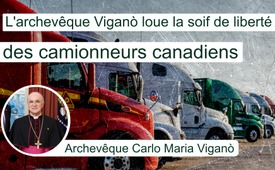 L'archevêque Viganò loue la soif de liberté des camionneurs canadiens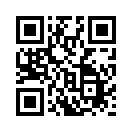 Dans un message adressé aux camionneurs canadiens, l'archevêque Viganò, investigateur et visionnaire, loue leur soif de liberté. Face à l'agenda destructeur du FEM, il appelle à poursuivre les protestations jusqu'à ce que la liberté totale soit établie pour tous.Dans un message adressé aux camionneurs canadiens, l'archevêque Viganò, investigateur et visionnaire, loue leur soif de liberté. Il s'exprime comme suit :
« Votre protestation, chers amis camionneurs canadiens, s'inscrit dans un chœur mondial qui veut s'opposer à l'établissement du Nouvel Ordre Mondial sur les ruines des Etats-nations par le Great Reset voulu par le Forum économique mondial et les Nations Unies sous le nom d'« Agenda 2030 » [...]. Vous l'avez compris instinctivement et votre désir de liberté s'est manifesté dans toute son harmonie coordonnée à l'approche de la capitale Ottawa. Chers camionneurs, vous êtes confrontés à de grandes difficultés, non seulement parce que vous quittez votre travail pour manifester, mais aussi en raison des conditions météorologiques défavorables, des longues nuits froides et des tentatives d'expulsion auxquelles vous êtes confrontés. 
Mais à côté de ces difficultés, vous avez aussi bénéficié de la proximité de beaucoup de vos concitoyens qui, comme vous, ont compris la menace qui pèse sur vous et vous soutiennent dans votre protestation contre le régime. Permettez-moi de vous exprimer également mon soutien et mon attachement spirituel, et je m'associe à votre prière pour que votre manifestation soit couronnée de succès et qu'elle s'étende à d'autres pays. »
L'archevêque Viganò met également en évidence le contexte plus large dans lequel s'inscrivent les mesures Covid liberticides contre lesquelles les camionneurs canadiens manifestent :
« Le coup d'État global réalisé par l'élite mondialiste au cours de ces deux années de farce psychopandémique devient plus clair si nous ne considérons pas seulement ce qui s'est passé dans les différents pays, mais si nous élargissons notre regard à ce qui s'est passé partout. [...] Il semble que le Canada soit, avec l'Australie, l'Italie, l'Autriche et la France, l'un des pays les plus infiltrés par les mondialistes. Et dans ce projet diabolique, il ne faut pas seulement tenir compte de la farce psychopandémique, mais aussi de l'attaque contre les traditions et l'identité chrétiennes [...].
Nous savons aussi que de nombreux chefs de gouvernement ont participé à la School for Young Leaders de Klaus Schwab - les fameux Global Leaders for Tomorrow – à commencer par Justin Trudeau et Emmanuel Macron, Jacinta Ardern et Boris Johnson et avant cela Angela Merkel, Nicolas Sarkozy et Tony Blair. [...] Ces jours-ci, nous voyons les masques des tyrans tomber dans le monde entier [...]. 
Dans cette attaque implacable contre le monde traditionnel, ce n'est pas seulement votre mode de vie et votre identité qui sont touchés, mais aussi vos biens, vos activités et votre travail. C'est le Great Reset, c'est l'avenir promis par des slogans comme « Reconstruire mieux », c'est l'avenir de milliards d'êtres humains contrôlés dans chacun de leurs mouvements, dans chaque transaction, dans chaque achat, dans chaque pratique administrative, dans chaque activité - des automates sans âme ni volonté, privés de leur identité, réduits à un revenu universel qui leur permet de juste survivre, réduits à n'acheter que ce que d'autres ont déjà mis en vente, transformés par un sérum génétique en malades chroniques. »
L'archevêque Viganò conclut son message par un appel percutant à rester actif et à ne pas se relâcher avant d'avoir atteint la ligne d'arrivée :
« Aujourd'hui plus que jamais, il est important de prendre conscience qu'il n'est plus possible d'aider passivement. Il est nécessaire de prendre position, de se battre pour la liberté et d'exiger le respect des libertés naturelles. Mais plus encore, chers frères et sœurs canadiens, il est nécessaire de comprendre que cette dystopie sert à instaurer la dictature du Nouvel Ordre Mondial et à effacer totalement toute trace de notre Seigneur Jésus-Christ de la société, de l'histoire et des traditions des peuples.
Manifestez pour vos droits, mes amis canadiens, mais que ces droits ne se limitent pas à la simple revendication de la liberté d'entrer dans les supermarchés ou de ne pas se faire vacciner. Qu'il s'agisse aussi d'une revendication fière et courageuse de votre droit inviolable à être des hommes libres. »de hm.Sources:Bischof Viganò spricht zu den kanadischen LKW-Fahrern
https://gloria.tv/post/vP69tXvHqoMj13idGwB1apWheCela pourrait aussi vous intéresser:#CommentairesMediatiques - Commentaires médiatiques - www.kla.tv/CommentairesMediatiques

#GreatReset-fr - Great Reset - www.kla.tv/GreatReset-fr

#CarloMariaVigano-fr - Carlo Maria Vigano - www.kla.tv/CarloMariaVigano-fr

#Manifestations - www.kla.tv/ManifestationsKla.TV – Des nouvelles alternatives... libres – indépendantes – non censurées...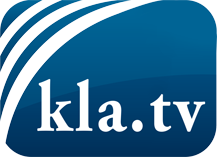 ce que les médias ne devraient pas dissimuler...peu entendu, du peuple pour le peuple...des informations régulières sur www.kla.tv/frÇa vaut la peine de rester avec nous! Vous pouvez vous abonner gratuitement à notre newsletter: www.kla.tv/abo-frAvis de sécurité:Les contre voix sont malheureusement de plus en plus censurées et réprimées. Tant que nous ne nous orientons pas en fonction des intérêts et des idéologies de la système presse, nous devons toujours nous attendre à ce que des prétextes soient recherchés pour bloquer ou supprimer Kla.TV.Alors mettez-vous dès aujourd’hui en réseau en dehors d’internet!
Cliquez ici: www.kla.tv/vernetzung&lang=frLicence:    Licence Creative Commons avec attribution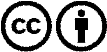 Il est permis de diffuser et d’utiliser notre matériel avec l’attribution! Toutefois, le matériel ne peut pas être utilisé hors contexte.
Cependant pour les institutions financées avec la redevance audio-visuelle, ceci n’est autorisé qu’avec notre accord. Des infractions peuvent entraîner des poursuites.